Racelezen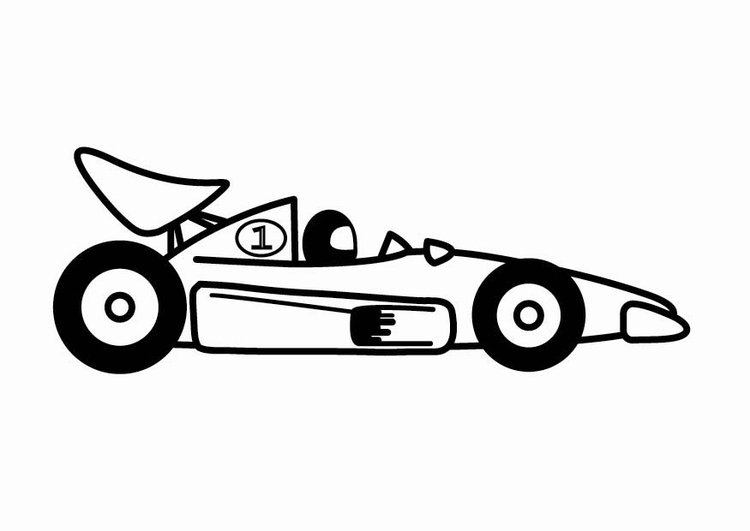 Wat is race-lezen?Het gaat erom hoeveel woorden of zinnen de kinderen goed kunnen lezen binnen een bepaalde tijd.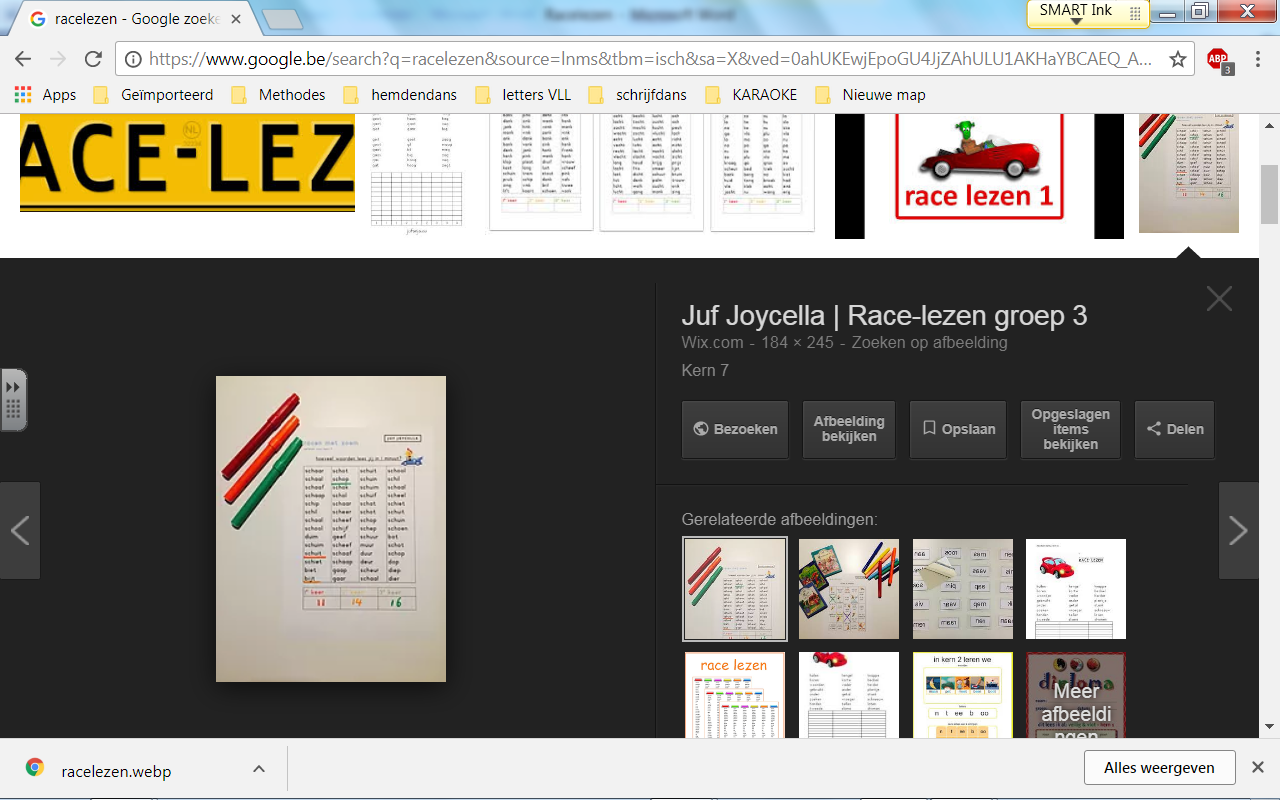 Hoe werk je met deze race-bladen?Je hebt een stopwatch en een rode, oranje en groene stift/kleurpotlood nodig om aan de slag te gaan.
De kinderen lezen hetzelfde blad 3 keer na elkaar.
Ze krijgen elke keer 1 minuut de tijd om zoveel mogelijk woorden te lezen. Geef aan als ze een foutje lezen. Zet er een kruisje bij.De eerste keer zetten ze dan met een rood potlood of een stift een streep onder het laatste woord dat ze gelezen hebben. De tweede keer proberen ze in die ene minuut nog meer woorden te lezen. De kinderen beginnen weer helemaal bij het begin en kijken nu of ze verder kunnen komen dan de rode streep. De tweede keer zetten ze een streep met oranje. De derde keer proberen ze nog meer woorden te lezen en zetten ze een streep met groen. Tussendoor of achteraf kunnen ze het aantal woorden tellen dat ze hebben gelezen en die onderaan de bladzijde schrijven. Lukt het ze om de laatste keer meer woorden te lezen dan in het begin? De ervaring is van wel. Dit komt omdat ze dezelfde woorden steeds weer opnieuw lezen. De woorden die ze in het begin moeilijk vonden, vinden ze later makkelijker omdat ze weten wat er staat. Zo vormen ze een woordbeeld in hun hoofd van dat woord, wat later (bij herhaald lezen) geautomatiseerd kan worden. Ze leren zo om de woorden steeds vlotter te lezen.Ze lezen dezelfde woorden dus 3 keer gedurende 1 minuut na elkaar. Je zou zeggen dat ze dit dan saai vinden, maar doordat je ze uitdaagt om daarna meer woorden te lezen zijn de kinderen elke keer toch weer gemotiveerd om deze woorden te lezen.Veel succes!